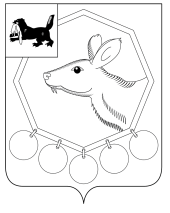 _30.11._ 2022 №_209п/22_РОССИЙСКАЯ ФЕДЕРАЦИЯИРКУТСКАЯ ОБЛАСТЬМУНИЦИПАЛЬНОЕ ОБРАЗОВАНИЕ «БАЯНДАЕВСКИЙ РАЙОН»АДМИНИСТРАЦИЯПОСТАНОВЛЕНИЕОБ УТВЕРЖДЕНИИ ПЛАНА МЕРОПРИЯТИЙ ("ДОРОЖНУЮ КАРТУ") ПО СОДЕЙСТВИЮ РАЗВИТИЮ КОНКУРЕНЦИИ В МУНИЦИПАЛЬНОМ ОБРАЗОВАНИИ "БАЯНДАЕВСКИЙ РАЙОН" И ПЕРЕЧНЯ ТОВАРНЫХ РЫНКОВ ДЛЯ СОДЕЙСТВИЯ РАЗВИТИЮ КОНКУРЕНЦИИ В МУНИЦИПАЛЬНОМ ОБРАЗОВАНИИ «БАЯНДАЕВСКИЙ РАЙОН»	В целях создания условий для содействия развитию конкуренции на товарных рынках в МО «Баяндаевский район», в соответствии с распоряжением Правительства Российской Федерации от 17 апреля 2019 года № 768-р «Об утверждении стандарта развития конкуренции в субъектах Российской  Федерации», руководствуясь статьями 33,48 Устава МО «Баяндаевский район», постановляю:Утвердить План мероприятий ("Дорожную карту") по содействию развитию конкуренции в муниципальном образовании "Баяндаевский район" (приложение 1) и Перечень товарных рынков для содействия развитию конкуренции в МО «Баяндаевский район» (приложение 2).2.    Постановление мэра муниципального образования "Баяндаевский район" от 27 сентября 2021 года № 192п/22 "Об утверждении плана мероприятий ("Дорожной карты") по содействию развитию конкуренции в муниципальном образовании "Баяндаевский район" и перечня товарных рынков для содействия развитию конкуренции в муниципальном образовании "Баяндаевский район" признать утратившим силу.3.      Опубликовать настоящее постановление в районной газете «Заря» и разместить на официальном сайте МО «Баяндаевский район» в информационно-телекоммуникационной сети «Интернет».Мэр МО «Баяндаевский район»А.П. Табинаев